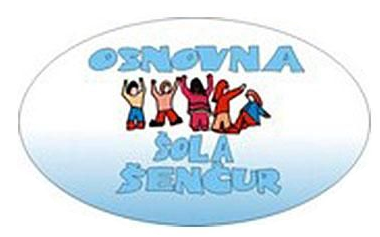 Pipanova cesta 43, 4208 Šenčur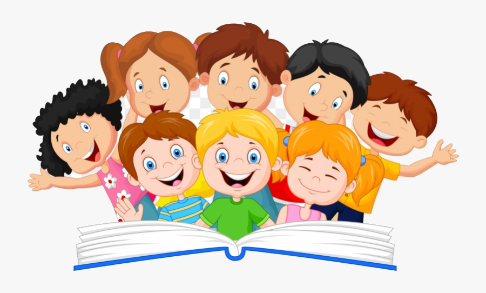 VPIS V 1. RAZREDZA ŠOLSKO LETO 2021/2022PRVE INFORMACIJE
SPOŠTOVANI STARŠI, DRAGI NAŠI BODOČI UČENCI 1. RAZREDAObveščamo vas, da bo vpis v 1. razred za šolsko leto 2021/2022 potekal drugače kot predhodna leta. Vsa obvestila, navodila in usmeritve boste starši kmalu dobili po navadni pošti. V skladu z Zakonom o osnovni šoli, osnovna šola vpisuje otroke v 1. razred za naslednje šolsko leto v mesecu februarju. Starši oz. skrbniki vpišete otroka, ki je rojen v času od 1.1.2015 do 31.12.2015. Vsi ti otroci so šoloobvezni. Na OŠ Šenčur predvidevamo vpis v četrtek, 18.2.2021, od 12.00 do 18.00 in v soboto, 20.2.2021, od 9.00 do 13.00.  Srečanje s starši oz. skrbniki preko ZOOM povezave (povezavo objavimo naknadno in v pošti) načrtujemo za sredo, 10.2.2021, ob 18. uri. Prosimo vas, spremljajte tudi obvestila na naši spletni strani. Na svidenje na šoli. Mateja Potočnik Poljanšek                                                        mag. Majda Vehovecšolska psihologinja                                                                            ravnateljica